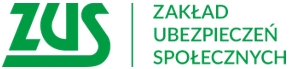 Informacja prasowaPoniedziałki w ZUS - zmiany dotyczące pracy placówek Od 2 listopada, w związku z sytuacją epidemiczną, placówki ZUS będą czynne w poniedziałki tak, jak w pozostałe dni tygodnia, tj. od 8.00 do 15.00. Zakład Ubezpieczeń Społecznych zachęca do załatwiania spraw w ZUS bez wychodzenia z domu i skorzystania z e-wizyt. Więcej o e-wizytach w ZUS.ZUS jest dostępny także przez internet, za pośrednictwem Platformy Usług Elektronicznych (PUE) ZUS.Do dyspozycji klientów jest również ogólnopolska infolinia, pod numerem telefonu 22 560 16 00, dostępna w dni robocze, w godzinach od 7.00 do 18.00.Pod numerem tel. 22 11 22 111 do dyspozycji klientów jest specjalna infolinia do obsługi spraw związanych z Polskim Bonem Turystycznym.Ewa Szymankiewiczkoordynator ds. komunikacji społecznej i edukacji ZUS Oddział w Ostrowie Wielkopolskim